Allegato ADomanda di candidatura per COLLABORATORE SCOLASTICO DI SUPPORTOPON “Per la scuola, competenze e ambienti per l’apprendimento” 2014-2020Programma Operativo Complementare “Per la scuola, competenze e ambienti per l’apprendimento” 2014-2020 Asse I – Istruzione – Obiettivi Specifici 10.1, 10.2 e 10.3 – Azioni 10.1.1, 10.2.2 e 10.3.1.Sottoazione 10.1.1A-FSEPON-TO-2021-146 “RIPARTIAMO INSIEME!”CUP: H83D21001260007Sottoazione 10.2.2A- FSEPON-TO-2021-171 “IO IMPARO”CUP: H83D21001270007_l_sottoscritt_ ___________________________________________________________________________nat_a____________________________(provincia di______) il ____________________________________in qualità di collaboratore scolastico presso codesto Istituto,CHIEDEdi partecipare alla selezione per la costituzione di una graduatoria per l'attribuzione dell'incarico di COLLABORATORE SCOLASTICO DI SUPPORTO nell’ambito del  PROGRAMMA OPERATIVO NAZIONALE “PER LA SCUOLA, COMPETENZE E AMBIENTI PER L’APPRENDIMENTO” Programma Operativo Nazionale “Per la scuola, competenze e ambienti per l’apprendimento” 2014-2020. Asse I – Istruzione – Fondo Sociale Europeo (FSE). Programma Operativo Complementare “Per la scuola, competenze e ambienti per l’apprendimento” 2014-2020. Asse I – Istruzione – Obiettivi Specifici 10.1, 10.2 e 10.3 – Azioni 10.1.1, 10.2.2 e 10.3.1.Sottoazione 10.1.1A-FSEPON-TO-2021-146 “RIPARTIAMO INSIEME!” Sottoazione 10.2.2A- FSEPON-TO-2021-171 “IO IMPARO” Si  dà  la  propria  disponibilità  a  prestare  servizio  nei plessi Verga, Vamba o Don Milani dell’IC Giorgio La Pira, in base alle necessità di organizzazione dei vari moduli del progetto.Il sottoscritto esprime il proprio consenso affinché i dati forniti possano essere trattati nel rispetto del Codice in materia di protezione dei dati personali, per gli adempimenti connessi alla presente procedura. li/la sottoscritto/a dichiara di aver preso visione e di accettare integralmente le disposizioni e le condizioni previste nell’ Avviso pubblico di selezione.LUOGO E DATA                                                                                                        FIRMA_________________                                                                                              _______________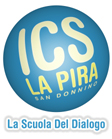 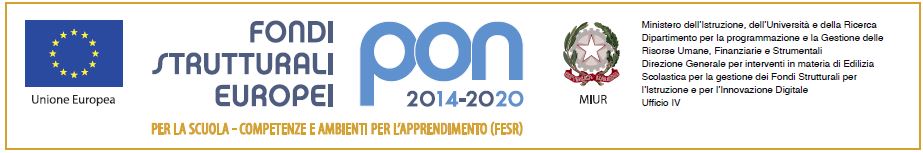 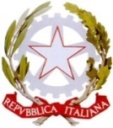 ISTITUTO COMPRENSIVO “GIORGIO LA PIRA”S. DONNINO DI CAMPI BISENZIO (FI)Piazza Costituzione – Tel. 055/8999307 – Fax 055/8962376 – C.F. 94076150484E-mail: fiic82100t@istruzione.it – fiic82100t@pec.istruzione.itSito web: www.icslapira.edu.itISTITUTO COMPRENSIVO “GIORGIO LA PIRA”S. DONNINO DI CAMPI BISENZIO (FI)Piazza Costituzione – Tel. 055/8999307 – Fax 055/8962376 – C.F. 94076150484E-mail: fiic82100t@istruzione.it – fiic82100t@pec.istruzione.itSito web: www.icslapira.edu.itISTITUTO COMPRENSIVO “GIORGIO LA PIRA”S. DONNINO DI CAMPI BISENZIO (FI)Piazza Costituzione – Tel. 055/8999307 – Fax 055/8962376 – C.F. 94076150484E-mail: fiic82100t@istruzione.it – fiic82100t@pec.istruzione.itSito web: www.icslapira.edu.it